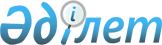 О внесении изменений в приказ Министра энергетики Республики Казахстан от 5 мая 2018 года № 160 "Об утверждении Правил мониторинга выполнения недропользователями обязательств по контракту на недропользование"Приказ и.о. Министра энергетики Республики Казахстан от 26 мая 2022 года № 189. Зарегистрирован в Министерстве юстиции Республики Казахстан 31 мая 2022 года № 28279
      Примечание ИЗПИ!      Порядок введения в действие см. п. 4.
      ПРИКАЗЫВАЮ:
      1. Внести в приказ Министра энергетики Республики Казахстан от 5 мая 2018 года № 160 "Об утверждении Правил мониторинга выполнения недропользователями обязательств по контракту на недропользование" (зарегистрирован в Реестре государственной регистрации нормативных правовых актов за № 16948) следующие изменения:
      преамбулу изложить в следующей редакции:
      "В соответствии с пунктом 2 статьи 66 Кодекса Республики Казахстан "О недрах и недропользовании" ПРИКАЗЫВАЮ:";
      в Правилах мониторинга выполнения недропользователями обязательств по контракту на недропользование, утвержденных указанным приказом:
      пункт 1 изложить в следующей редакции:
      "1. Настоящие Правила мониторинга выполнения недропользователями обязательств по контракту на недропользование (далее – Правила) разработаны в соответствии с пунктом 2 статьи 66 Кодекса Республики Казахстан "О недрах и недропользовании" (далее – Кодекс) и определяют порядок мониторинга выполнения недропользователями обязательств по контракту на разведку и добычу или добычу углеводородов, а также добычу урана (далее – контракт на недропользование).";
      пункт 3 изложить в следующей редакции:
      "3. Анализ отчетов, предоставленных недропользователями осуществляется компетентным органом в течение 30 (тридцати) рабочих дней.
      По результатам проведенного анализа отчетов, в срок до 1 (первого) апреля, следующего за отчетным периодом недропользователям направляется уведомление о выполнении финансовых обязательств, установленных контрактом на недропользование, менее чем на тридцать процентов за отчетный год согласно подпункту 1) пункта 2 статьи 133 Кодекса.
      Срок устранения нарушений недропользователями условий контракта по физическому объему обязательств не должен превышать 6 (шесть) месяцев, по обязательству, указанному в подпункте 1) пункта 2 статьи 133 Кодекса, – 3 (три) месяца, по иным обязательствам, предусмотренным в контракте на недропользование, – 1 (один) месяц со дня получения письменного уведомления согласно пункту 3 статьи 133 Кодекса."
      2. Департаменту недропользования Министерства энергетики Республики Казахстан в установленном законодательством Республики Казахстан порядке обеспечить:
      1) государственную регистрацию настоящего приказа в Министерстве юстиции Республики Казахстан;
      2) размещение настоящего приказа на официальном интернет-ресурсе Министерства энергетики Республики Казахстан;
      3) в течение десяти рабочих дней после государственной регистрации настоящего приказа в Министерстве юстиции Республики Казахстан представление в Департамент юридической службы Министерства энергетики Республики Казахстан сведений об исполнении мероприятий, предусмотренных подпунктами 1) и 2) настоящего пункта.
      3. Контроль за исполнением настоящего приказа возложить на курирующего вице-министра энергетики Республики Казахстан.
      4. Настоящий приказ вводится в действие по истечении шестидесяти календарных дней после дня его первого официального опубликования.
      СОГЛАСОВАНМинистерство индустриии инфраструктурного развитияРеспублики Казахстан
					© 2012. РГП на ПХВ «Институт законодательства и правовой информации Республики Казахстан» Министерства юстиции Республики Казахстан
				
      И.о. Министра 

А. Магауов
